Seminar – Lehre der Kabbalah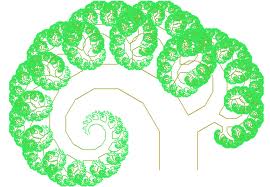 Erkenne, wie du gemeint bist….Die mündlich überlieferte Kabbalah wurde von Pythagoras begründet. Sie beruht auf den Harmoniegesetzen der Natur. Da wir ein Teil der Natur sind, so stellen auch wir eine einzigartige Gestalt dar, in der diese Harmoniegesetze wohnen. Es gibt nur 9 Zahlen, also nur 9 Grundthemen, doch in der Kombination mit anderen wird es komplex. Aus der  Betrachtung der Zahlen ergibt sich eine geistige und seelische Eigenschaft. Mit Hilfe der Kabbalah können wir durch das Datum unserer Geburt uns selbst und andere kennen lernen und besser verstehen. Wie ticke ich? Wie bin ich gestrickt? So kann ich bewusster werden und für mich Verantwortung übernehmen. Nach diesem Seminar kannst du dein eigenes Geburtsdaten und das von anderen Menschen, Tagesqualitäten und Partnerschaften, nach der Kabbalah berechnen und verstehen.  Dauer der Ausbildung: ca. 4 TageDatum:  26. Bis 29 Mai  2023, jew. ca. 09:00 bis 17:00 UhrSelbstkosten der Ausbildung :  € 200,-Ort: Gehwolfalm im Großarl      Info + Anmeldung: Ambros Gschwandtl,  Tel 0650 8201700Verpflegung auf der Gehwolfalm nach Vereinbarung möglich.Seminarleitung:  KARIN MOSER, Wien
Biologie u. Philosophie Studium (Uni Wien), Biochemie nach Dr. Schüßler in ihrer ganzheitl. Wirkweise, Antlitzdiagnose (Sonnerschau) nach K. Hickethier (Ch. u. Friedrich Depke), Kabbalah (in der mündlichen Überlieferung nach Pythagoras), " Buchstaben", "Wasser ist Leben, Form u. Bildekraft", "Polarity", "Träume" u. "Märchen"... Seit 1990 bin ich in Österreich, Deutschland, Schweiz u. Lichtenstein tätig. Nach einem wunderbaren Jahr in Lappland freue ich mich besonders, Ihnen wieder das Wissen der Kabbala näherbringen zu dürfen.